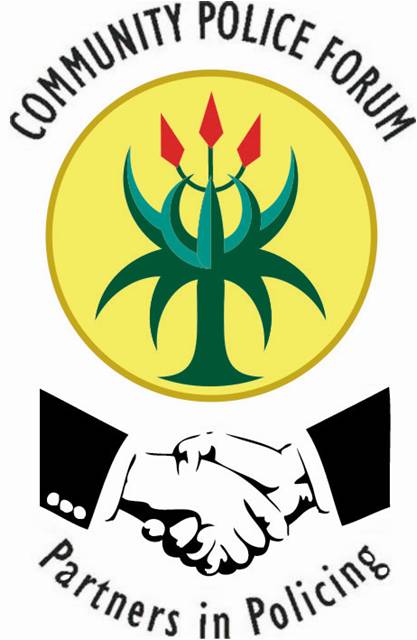 NCPF MONTHLY COMMUNITY MEETING VENUE: NORWOOD POLICE STATION BOARDROOM13 June 2018 @ 18H00AGENDAWELCOME BY NCPF CHAIRPERSON: Mr Wandile Yani (10 mins)Apologies (2 mins)Station Commander’s update on the Station: Colonel Jojisa (10 mins)Community feedback to Station Commander and NCPF: (facilitator Cebi Ngqinambi 20 mins)Other NCPF portfolios’ reports: NCPF exco members (5 mins each)VOTE OF THANKS BY NCPF SECRETARY: Ms Mbali Langeni (1 min)DATES FOR NCPF 2018 MEETING: PLEASE DIARISE!Wednesday 11 JulyWednesday 8 AugustWednesday 12 SeptemberWednesday 10 OctoberWednesday 14 NovemberWednesday 12 December